Статистико-аналитический отчёт о результатах государственной итоговой аттестации по физике в форме основного государственного экзамена в 2022 году в Каменск-Уральском городском округеРезультаты основного государственного экзамена (ОГЭ) обучающихся IX классов муниципальных общеобразовательных учреждений Каменск-Уральского городского округаФИЗИКА       В 2022 году выпускники 9 классов (1550чел.) проходили государственную итоговую аттестацию по двум обязательным предметам – русскому языку и математике и двум предметам по выбору. Результаты ОГЭ по физике в отметках    Статистика результатов ОГЭ за последние 3 года показывает положительную динамику показателей обученности: - на 4,95% повысилось качество обученности (50,0%);- уровень обученности достиг 100%.   Повысился средний балл до 23,4 балла.   В сравнении с 2019 годом повысилась средняя отметка с 3,56 до 3, 63 (средняя отметка по Свердловской области -3,61).            Увеличилась доля высокобальников.          Получили отличные оценки -20чел. из Средних школ №№ 1 (1), 3 (1), 17 (1), 19 (3), 20 (1), 22 (2), 25 (1), 31 (2), 34 (3), 40 (2), Лицея № 9 (3).Статистический анализ выполнения заданий КИМ ОГЭ в 2022 году          (Использованы материалы Статистико-аналитического отчёта о результатах государственной    итоговой аттестации по физике в форме основного государственного экзамена в 2022 году в Свердловской области)            В экзаменационную работу 2021 г. по сравнению с работой 2020 г. были внесены изменения в формат   следующих заданий:     -к тексту физического содержания вместо двух заданий с выбором одного верного ответа предлагалось одно задание на множественный выбор;   - увеличилось число заданий с развёрнутым ответом: добавлена ещё одна качественная задача;   - задание 21 построено на контексте учебных ситуаций, преимущественно – на прогнозировании результатов опытов или интерпретации их результатов;  - задание 22 – практико-ориентированном контексте;  - расширилось содержание заданий 17 (экспериментальное задание на реальном оборудовании);  - к проведению косвенных измерений добавлено исследование зависимости одной физической величины от другой, включающее не менее трёх прямых измерений с записью абсолютной погрешности.        Максимальный балл за выполнение всех заданий работы увеличился с 43 до 45 баллов.          Изменения в КИМ ОГЭ 2022 года относительно КИМ ОГЭ 2021 года не вносились.           Содержание заданий экзаменационной работы по  физике  соответствовало    документам, определяющим структуру и содержание контрольных измерительных материалов основного государственного экзамена 2022 по учебному предмету – физика.    В экзаменационной работе контролируются элементы содержания из следующих разделов курса физики: механические явления, тепловые явления, электромагнитные явления и квантовые явления. Общее количество заданий по каждому из разделов приблизительно пропорционально его содержательному наполнению и учебному времени, отводимому на изучение данного раздела в школьном курсе физики.  Максимальный первичный балл за работу составляет 45 баллов, что соответствует 100 тестовым баллам, из них 27 первичных баллов (60 тестовых) за задания с кратким ответом и 18 (40 тестовых баллов) за задания с развёрнутым ответом. Задания делятся на три уровня сложности: 15 заданий базового уровня, 7-повышенного и 3- высокого.         В соответствии с рекомендациями ФИПИ задания базового уровня считаются усвоенными успешно, если их решило от 60 до 90% участников экзамена, для заданий повышенного уровня коридор решаемости от 40 до 60 % и для заданий высокого уровня сложности – от 10 до 50%.               Средний процент выполнения задания вычислялся по формуле ,  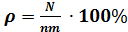    где N- сумма первичных баллов, полученных всеми участниками за выполнение задания,    n – количество у    частников, m- максимальный балл за задание. Основные выводы.Остались проблемы с выполнением заданий базового уровня сложности №№ 4 (54,8%), 6 (42,9%), 9 (54,5%) несмотря на то, что в программу семинара 28.03.2022 года были включены для рассмотрения эти задания.Следует обратить внимание на решаемость заданий № 12 (58,6%), № 19 (36,2%). Содержательный анализ выполнения заданий КИМ ОГЭ            (Использованы материалы Статистико-аналитического отчёта о результатах государственной итоговой аттестации по физике в форме основного государственного экзамена в 2022 году в Свердловской области)Для содержательного анализа использовался вариант 60042, который решали 1120 выпускников (27,2%).Рассмотрим задания 1 части экзамена.С заданием №1 успешно справились все группы выпускников, кроме тех, кто сдал   на «2». Это задание базового уровня сложности, и проверяет правильность трактовки физического смысла используемых величин, их обозначения и единиц измерения, а также знания приборов для их измерения. Максимальная оценка за правильно выполненное задание составляет 2 балла. Решаемость для всех вариантов в Свердловской области в среднем правильно выполняют 71,99% (по городу 77,9%). №1 Установите соответствие между физическими понятиями и примерами. К каждой позиции первого столбца подберите соответствующую позицию из второго столбца и запишите в таблицу выбранные цифры под соответствующими буквами.Запишите в ответ цифры, расположив их в порядке, соответствующем буквам:Решаемость задания для варианта 60024 составляет 90%, наиболее часто встречающаяся ошибка, когда равномерное движение называют физической величиной. Задание № 2 базового уровня сложности, оценивается в 2 балла и проверяет умение различать словесную формулировку и математическое выражение закона, формулы, связывающие данную физическую величину с другими величинами. Успешно это задание в среднем решают выпускников 9 класса 59,03% и 75,4% варианта 60042. (по городу 62,2%). Затруднения возникают у сдающих на “2”, решают 8,47%, и “3” - 41,45%№2 Установите соответствие между формулами для расчёта физических величин и названиями этих величин. К каждой позиции первого столбца подберите соответствующую позицию второго столбца и запишите в таблицу выбранные цифры под соответствующими буквами.Ответ:        Задание №3 проверяет умение распознавать проявление изученных физических явлений, выделяя их существенные свойства/признаки, базового уровня сложности и оценивается в 1 балл. Правильно выполняют в среднем 64,94% и 57,5% в 60042 варианте (по городу 70,5%). Наибольшие затруднения — это задание вызвало у тех, кто сдал на “2”, из них выполняют задание только 31,75%. № 3 Стекло поглощает звук меньше, чем воздух. Однако уличный шум слышен лучше при открытых окнах. Какое явление объясняет этот факт?поглощение звука в стеклепоглощение звука в воздухеотражение звука на границе средпреломление звука на границе средОтвет:     При этом ошибочно 22% учеников считают правильным ответом 4, и 13,6% -1.      Задание №4 связано с распознаванием явления по его определению, описанию, характерным признакам и на основе опытов, демонстрирующих данное физическое явление. Необходимо различать для данного явления основные свойства или условия протекания явления. В этом задании вставляются пропущенные слова или словосочетания из представленного списка, базового уровня сложности, за правильное выполнение выставляется максимальный балл 2. Это задание относительно новое, решаемость в анализируемом варианте составляет всего 49,87% и в среднем 61,77% (по городу 54,8%). В целом формулировка текста задания похоже на объяснение процесса, которое приводится при решении качественной задачи, и поэтому вызывает трудности у учащихся с оценкой “2” и “3”.  №4 Прочитайте текст и вставьте в места пропусков слова или словосочетания из приведенного ниже списка.    Для охлаждения компота в кастрюле используют лёд: в первом случае лёд кладут вниз, под дно кастрюли, во втором случае — вверх, в перевернутую крышку кастрюли. (см. рисунок).    Прогресс охлаждения морса в первом случае происходит (А)	, чем во втором случае. В первом случае процесс охлаждения осуществляется преимущественно за счет (Б)	. Плотность нижних охлажденных слоев воздуха (В)	, поэтому они будут (Г)		.Список слов и словосочетаний:1	теплопроводность,2	конвекция,3	быстрее,4	медленнее,5	меньше,6	больше,7	всплывать,8	оставаться внизу.Запишите в таблицу выбранные цифры под соответствующие буквы.  При полностью правильном решении в ответе должна быть указана последовательность из четырёх различных цифр, причем ошибка только в одной цифре приводит к снижению на 1 балл, а   при двух и более ошибках оценка снижается до 0 баллов.Далее идет блок заданий с 5 по 10 базового уровня сложности, оцениваются в 1 балл, и проверяют вычисления значения величин при анализе явлений с использованием законов и формул (простейшие расчетные задачи).С заданием №5 успешно справляются в среднем 65,37% учащихся и 54,11%, решающих  60042 вариант ( по городу 65,4%).№5 Груз массой 100г поместили на упругую пружину жесткостью 40 Н/м. Чему при этом равно растяжение пружины?Ответ:	см.В основном ошибки у тех, кто получил “2” и “3” возникают из-за того, что учащиеся забывают произвести перевод единиц измерения в систему СИ при расчетах.В Заданиях №6, №7 и №8 часть информации нужно определить из приведенных графиков. Традиционно графические задания вызывают большие затруднения при выполнении, чем такие же задания, в которых нужно выбрать правильность применения простой формулы.Процент правильного выполнения задачи №6 составляет в среднем 42,13% (по городу 42,9%).  Сложности возникают у получивших “2” (10,05%), “3” (30,91%) и даже “4” (46,17%). А в 60042 варианте успешно решают 70,89% учеников.№6 На рисунке показали профиль бегущей по поверхности воды волны. Определите длину волны.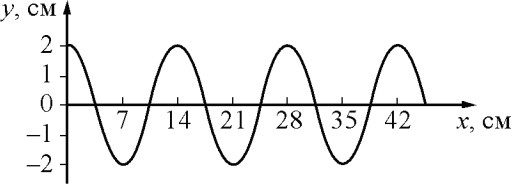 Ответ:	см.Наиболее часто встречающиеся ошибки в том, что вместо длины волны находят половину длины волны, или приводят числовое значение в других единицах измерения (в м вместо см).В среднем задание №7, правильно выполняют 65,16% (по городу – 67,3%). У “2”-ков только 13,23% справляются, а “3”-ки - 46,04%. Результаты решавших 60042 выглядят намного хуже - только 46,16% учащихся дали верный ответ.№7 Зависимость температуры 1кг воды от времени при непрерывном охлаждении представлена на графике. Какое количество теплоты выделилось при охлаждении льда? Ответ:	кДж.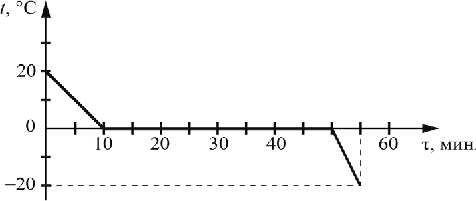 Ошибки в основном возникают, так как неправильно выделяют на графике участок соответствующий охлаждению льда, а также при расчетах вместо удельной теплоемкости льда используют удельную теплоемкость воды.Задание №8 выполняют в среднем 60,55% (по городу – 64,1%) и 85,71% решающих вариант 60042.  Эта  тема хорошо усвоена у ребят с оценками “4” и “5”.№8 На рисунке представлены графики зависимости силы тока I в проводнике от напряжения U на его концах для четырёх проводников. Чему равно электрическое сопротивление проводника Г ?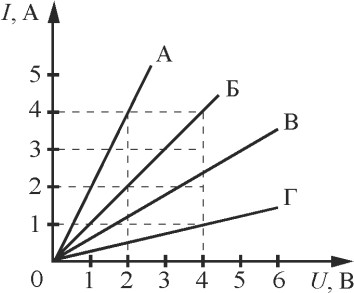 Ответ:	Ом.Традиционно задания, связанные с законом Ома для участка цепи, выполняются хорошо, ошибки возникают только, если выбирают другой проводник вместо проводника Г, или не знают формулу для расчета сопротивления.Задание №9 выполняют в среднем 56,26% (по городу -54,5%). Можно говорить, что, эту тему хорошо освоили лишь решающие на “4” и “5”. В 60042 варианте задание, связанное с законами геометрической оптики в данном варианте, решает правильно 46,7% 9-классников.№9 Луч света падает на плоское зеркало. Угол между падающим и отраженным лучами равен 140о. Чему равен угол отражения?Ответ:	градусов.278 учеников (24,8%) вместо угла отражения приводят угол скольжения луча света при отражении от зеркальной поверхности - 20 градусов, а 133 человека (11,9%) считают верным ответ - 40 градусов.Задание №10 относится к блоку квантовые явления. Проверяет знания состава атомного ядра и законов, выполняющихся в ядерных реакциях. Решаемость в 60042варианте составляет 49,71%, а в среднем по всем вариантам - 52,69% (по городу – 60,3%). Наибольшие  затруднения это задание вызвало у тех, кто сдал на «3» и «2».№10 Элемент резерфордий можно получить при бомбардировке ядер изотопа Х ядрами изотопа титана 50   Ti в соответствии с реакцией Х + 50   Тi → 255     Rf + 31 n.Какое массовое число имеет изотоп Х?Ответ:Чаще всего учащиеся приводили вместо массового числа зарядовое, а также при расчетах вместо трех нейтронов (10n), участвующих в данной реакции учитывали только одну частицу.Задания №11 и №12 относятся к базовому уровню сложности, максимально оцениваются в 2 балла. Проверяют умения описывать изменения физических величин при протекании физических явлений и процессов.В №11 необходимо правильно определить характер изменения физических величин в механике решаемость в среднем 57,68%, (по городу – 60,3%), а в 60042 варианте - 53,84%, только 35,7% “2”-ков и                 52,35% -“3”-ков дают верные ответы.№11 Футбольный мяч, катящийся по горизонтальному участку земли, останавливается из-за трения. Как при этом меняется полная механическая и внутренняя энергия мяча?       Для каждой физической величины определите соответствующий характер изменения.увеличивается	2) уменьшается	3) не изменяется    Запишите в таблицу выбранные цифры для каждой физической величины. Цифры в ответе могут повторяться.Основные ошибки связаны с неверным определения характера изменения внутренней энергии мяча. Так 392 человека (35%) считают, что внутренняя энергия не изменилась, а 292 ученика (26%)– что уменьшилась.В №12 задании решаемость составляет в среднем 60,51% (по городу – 58,6%), у сдающих на “4” и “5” выпускников не возникает трудностей при решении, и только 48,6% “3”-ков выполняют полностью это задание. В варианте 60042 рассматриваются процессы в электрической цепи, правильность выполнения достигает 58,62%.№12 На рисунке изображена электрическая цепь, состоящая из источника тока, резистора 1 и реостата 2. Ползунок реостата передвигают влево. Как при этом изменяются общее сопротивление цепи и мощность, выделяемая в цепи?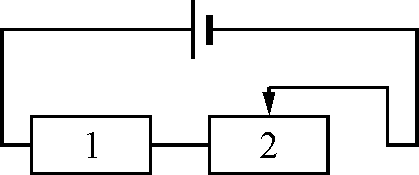       Для каждой величины определите соответствующий характер изменения:увеличивается 2) уменьшается 3) не изменяется      Запишите в таблицу выбранные цифры для каждой физической величины. Цифры в ответе могут повторяться.178 учеников (15,9%) неверно определяют характер изменения общего сопротивления цепи, считают, что оно увеличивается. При этом 286 человек (25, 5%) решили, что мощность в цепи уменьшается.В заданиях №13 и №14 задания с множественным выбором – рассматривается, как задание повышенного уровня сложности оцениваются в 2 балла. Для его решения, необходимо умение описывать свойства тел, физические явления и процессы, используя физические величины, физические законы и принципы.№13 На рисунке представлен график зависимости температуры от времени для процесса непрерывного нагревания слитка свинца массой 1 кг.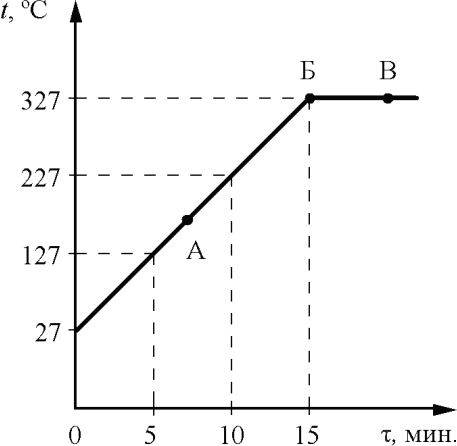 Используя текст и рисунок, выберите из предложенного перечня два верных утверждения. Укажите их номера.Внутренняя энергия свинца за первые 5 мин нагревания увеличилась на 16,51 кДж.Точка Б на графике соответствует твердому состоянию свинца.Температура плавления свинца равна 27 °С.При переходе свинца из состояния Б в состояние В внутренняя энергия свинца увеличивается.Ответ:В среднем решают 73,47% (по городу -76,3%). В варианте 60042 в №13 задании необходимо проанализировать представленный график временной зависимости температуры в процессе нагрева вещества. Выполнение составляет 75,71%. Основные ошибки связаны с тем, что выбранные учениками утверждения не все верны. Верными являются утверждения 2,4 и этот выбор сделали 52,69%, в то время как одно правильное утверждение выбирает еще 41,5% учащихся.В задании №14 необходимо внимательно изучить данные таблицы и сделать правильные выводы на основе приведенных данных. Успешно решили 91,07% выпускников 9 класса решавших вариант 60042. В среднем же процент успешного выполнения составляет 76,51% (по городу -75,6%).    Наиболее часто ошибки, как и в задании №13, заключается в выборе всего одного верного утверждения.№14 В справочнике физических свойств различных материалов представлена следующая таблица.Используя данные таблицы, выберите из предложенного перечня два верных утверждения. Укажите их номера.При замене никелиновой спирали электроплитки на нихромовую такого же размера электрическое сопротивление спирали увеличится.Проводники из константана и никелина при одинаковых размерах имеют равныемассы.При равных размерах проводник из аллюминия имеет большую массу посравнению с проводником из меди.Проводники из нихрома и латуни при одинаковых размерах имеют одинаковые сопротивления.При равной площади поперечного сечения проводник из железа длиной 1м имеет такое же электрическое сопротивление, как и проводник из никелина длиной 4м .Ответ:   Правильный ответ 14 приводят 926 учеников (82,7%), остальные ответы в данном варианте носят единичный характер.Задание №15 проверяет умение проводить прямые измерения физических величин с использованием измерительных приборов, правильно составлять схемы включения прибора в экспериментальную установку, проводить серию измерений. Задание базового уровня, не вызвало затруднений у ребят, решающих на “3” (65,54%), “4” (89,88%) и “5” (97,25%) и с ним успешно справляются в среднем 77,14% учащихся (по городу -76,9%) и 84,38% в варианте 60042.№15 Необходимо экспериментально установить, зависит ли период колебаний пружинного маятника от массы груза. Какую из указанных на рисунке пар маятников можно использовать для этой цели? 1) А и Г	2) Б и В	3) Б и Г	4) А и Б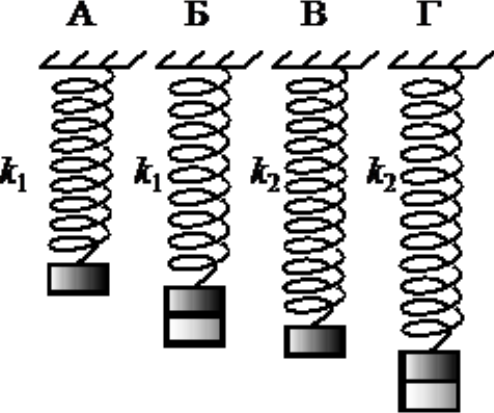  Ответ:     В задании необходимо знание зависимости периода колебания пружинного маятника от массы груза и жесткости пружины. При этом 116 учеников (10,4%) выбрали неверный ответ 1, считая, что у маятника одновременно должны изменяются жесткость пружины и масса грузов. В задании №16 с множественным выбором нужно было проанализировать отдельные этапы проведения исследования на основе его описания, а также сделать выводы на основе описания исследования, интерпретировать результаты наблюдений и опытов. Уровень сложности повышенный, максимальная оценка 2 балла. Решаемость составляет в среднем 81,65% (по городу – 83,0%), а в 60042 варианте -84,32%.     №16 Учитель на уроке провёл опыт по изучению движения тела по наклонной плоскости: шарик скатывался по наклонной плоскости из состояния покоя, причём фиксировались начальное положение шарика и его положения через каждую секунду после начала движения (см. рис.).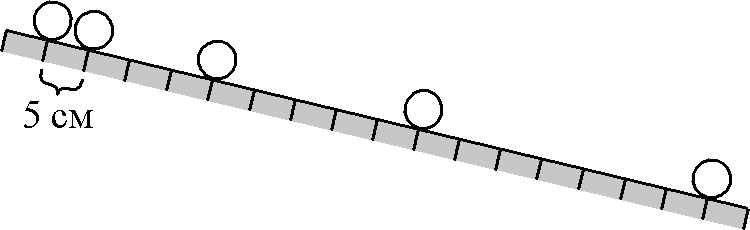 Выберите из предложенного перечня два утверждения, которые соответствуют результатам проведённых экспериментальных наблюдений. Укажите их номера.Характер движения шарика зависит от силы трения.Движение шарика является неравномерным.За две секунды шарик прошел путь равный 20 см.Пути, проходимые шариком за последовательные равные промежутки времени, относятся как ряд последовательных четных чисел.При увеличении угла наклона плоскости ускорение шарика не меняется.Ответ:Верное решение 23 приводят 779 учеников (69,6%), второй наиболее часто встречающийся  ответ 12 указали 106 человек (9,46%), считая что опыт проведенный учителем показывает зависимость характера движения шарика от силы трения.Задание №17 носит экспериментальный характер, относится к заданиям высокого уровня сложности, максимально оценивается в 3 балла. Лабораторная работа, связанная с расчетом работы силы упругости при подъёме груза с использованием подвижного блока, является одной из самых сложных для выполнения. Успешно справляются в среднем 29,2% (по городу -38,0%), а в варианте 60042 -16,79% учеников. На оценивание задания сильно повлиял внешний фактор: неаккуратное заполнение многими специалистами дополнительного бланка с указанием изменений в характеристиках оборудования (или небрежная подготовка описания этих изменений учителем), поэтому у эксперта, проверяющего письменное решение задания, не всегда была адекватная информация об оборудовании, на котором выполнялась работа. С экспериментальным заданием успешно полностью справляются только 62,76% сдающих на “5”, и 39,05% на “4”. Учащиеся, сдающие на “2” (2,12%) и “3” (13,49%) предпочитают не выполнять это задание.№17 Используя штатив с муфтой, подвижный блок, нить, 3 груза и динамометр, соберите экспериментальную установку для измерения работы силы упругости при подъёме груза с использованием подвижного блока. Определите работу, совершаемую силой упругости при подъёме грузов на высоту 10 см. Абсолютная погрешность измерения силы равна ±0,1 Н, абсолютная погрешность измерения расстояния равна ±0,2 см.В бланке ответов № 2:сделайте рисунок экспериментальной установки;запишите формулу для расчёта работы силы упругости;укажите результаты прямых измерений силы упругости и пути с учетом абсолютных погрешностей измерений;запишите значение работы силы упругости.Необходимо отметить, что малый % успешного выполнения именно этой лабораторной  работы связан с тем, что свойства подвижного и неподвижного блоков изучаются только в 7 классе. А также выполнение подобной экспериментальной работы не предусмотрено в программе изучения. В основном ошибки возникали из-за того, что при подъеме грузов с помощью подвижного блока на 10 см путь силы упругости, совершающей работу, должен быть в 2 раза больше, то есть составлять 20 см. Кроме того, ученики при записи прямых измерений неверно приводили абсолютную погрешность измерения величин, а некоторые даже забывали ее указать.Задание №18 проверяет умение различать явления и закономерности, лежащие в основе принципа действия машин, приборов и технических устройств, приводить примеры вклада отечественных и зарубежных учёных-физиков в развитие науки, объяснение процессов окружающего мира, в развитие техники и технологий. Задание базового уровня сложности, максимальный первичный бал составляет 2балла. Не вызывает особых трудностей при выполнении, в среднем верно решают 60,07% (по городу – 81,1%) и 76,12% правильных ответов в варианте 60042.№18 Установите соответствие между техническими устройствами и     физическими явлениями, лежащими в основе их работы. К каждой позиции первого столбца подберите соответствующую позицию из второго столбца и запишите в таблицу выбранные цифры под соответствующими буквами.Ответ:Верный ответ 41 выбирают 632 человека (56,4%), еще 388 (34,6%) указывают ответ 31, считая, что в     основе принципа работы проекционного аппарата лежит отражение света.Задания №19 и 20 проверяют понимание текстов физического содержания. Для одного и того же текста формулируются вопросы, которые контролируют умения различные умения необходимые при работе с текстовой информацией. В задании № 19 (с множественным выбором) выпускники должны показать навыки интерпретации информации физического содержания, отвечать на вопросы с использованием явно и неявно заданной информации, преобразовывать информацию из одной знаковой системы в другую. Это задание базового уровня сложности, оценивается в 2 балла. Успешно справляются в среднем 81,26% (по городу – 36,2%) и 74,33% решавших 60042 вариант учеников, затруднения при выполнении этого задания испытывают только сдающие на “2” (45,77%).Прочитайте текст и выполните задания 19 и 20.Оптика – одна из древнейших наук, тесно связанная с потребностями практики на всех этапах своего развития. Прямолинейность распространения света была известна народам Месопотамии менее чем за 5 тыс. лет до н. э. и использовалась в Древнем Египте при строительных работах.Два закона геометрической оптики- закон прямолинейного распространения света и закон отражения - были описаны знаменитым греческим ученым в III до н.э. С помощью этих законов Евклид объяснил целый ряд наблюдаемых явлений, и в частности явлений отражения света от плоских и даже сферических зеркал. Ученые древности также имели представления о преломлении света и даже пытались установить закон преломленияГреческий астроном Клавдий Птолемей (около 130 г. н. э.) — автор замечательной книги, которая в течение почти 15 столетий служила основным учебником по астрономии. Однако кроме астрономического учебника Птолемей написал ещё книгу «Оптика», в которой описал, в частности, явление преломления света. С явлением преломления света Птолемей столкнулся, наблюдая звёзды. Он заметил, что луч света, переходя из одной среды в другую “ломается”. Поэтому звездный луч, проходя земную атмосферу, доходит до поверхности Земли не по прямой, а по кривой линии, то есть происходит рефракция. Искривление хода луча происходит из-за того, что плотность воздуха меняется с высотой.Чтобы изучить закон преломления, Птолемей провёл следующий эксперимент. Он взял круг и укрепил на оси линейки L1 и L2 так, чтобы они могли свободно вращаться вокруг неё (см. рисунок).                                                                                                                                                                                                                               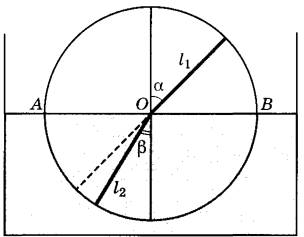   Птолемей погружал этот круг в воду до диаметра АВ и, поворачивая нижнюю линейку, добивался того, чтобы линейки лежали для глаза на одной прямой (если смотреть вдоль верхней линейки). После этого он вынимал круг из воды и сравнивал углы падения α и преломления β. Он измерял углы с точностью до 0,5°. Числа, полученные Птолемеем, представлены в таблице.   Эксперимент Птолимея был поставлен правильно, ученый получил достаточно хорошие числовые значения углов падения и преломления, однако закона он установить не сумел.№19 Выберите два верных утверждения, которые соответствуют содержанию  текста. Запишите в ответ их номера.Все законы геометрической оптики были открыты в III в. до нашей эры.Птолимей установил, что при переходе света из воздуха в воду угол преломления меньше угла падения.Согласно опытам Птолимея с увеличением угла падения линейно увеличивается преломления.Рефракция проявляется в огибании световым лучом препятствий, и те самым, в отклонении от прямолинейного распространения.Под	рефракцией	в	тексте	понимается	явление	изменения	направления распространения светового луча из-за преломления в атмосфере Земли.Задание № 19 с выбором двух верных утверждений, при внимательном чтении текса проблем с решением не вызывает. Верный вариант ответа 25 указывают 594 участника (50,4%). Еще 113 ученика (10,1%) выбирают 2, а 218 (19,5%) – 5 по одному правильному утверждению. Отметим что 351(31,3%) делают неверный выбор 3 утверждения, считая, что из опытов Птолимея между углами падения и преломления наблюдается линейно увеличивающаяся зависимость.№20 В спокойной атмосфере наблюдают положение звёзд, не находящихся на перпендикуляре к поверхности Земли в точке А, где находится наблюдатель. На рисунке схематично показано истинное и видимое положение для одной из звезд. Какое положение (S1 или S2) может соответствовать истинному положению, а какое - видимому? Ответ поясните.                                                                                                                                                                                                                                                                                                                                                                       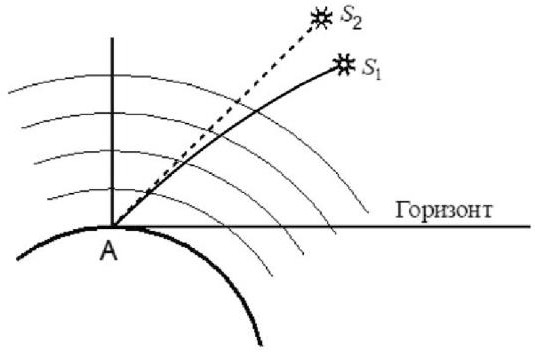     Это задание повышенного уровня сложности с развернутым ответом, оценивается в 2 балла. В решении должно быть два элемента правильный ответ и его пояснение. Решаемость составляет в среднем 28,78% (по городу -28,2%) и 36,34% в открытом варианте для анализа. Только ученики, получившие “5” справляются с этим заданием на 62,76% (по городу на 50,0%), у остальных выпускников вызывает                        серьезные затруднения.В правильном ответе должно быть указано на то, как формируется видимое изображение звезды (на продолжении прямого луча) и на то что истинное из-за преломления света в атмосфере располагается ниже видимого. В основном ошибки возникали из-за того, что неправильно определяли положения звезды.Задания №21 и №22 — повышенного уровня сложности. Это качественные задачи, в которых для правильного решения максимально на 2 балла, необходимо объяснять физические процессы и свойства тел. Все используемые качественные задачи содержат два элемента правильного ответа. 1). Ответ на задачу предполагает два элемента: 1) правильный ответ на поставленный вопрос и 2) пояснение, базирующееся на знании свойств данного явления.Полностью правильно ответило на задание №21 в среднем 34,23% (по городу – 34,0 %) и всего 27,23 % учащихся решавших вариант 60042, а на № 22 - в среднем 37,53% (по городу – 32,4%) и 56,61% для 60042 варианта. В группе «2» справился с заданиями очень малое количество выпускников 9 класса от 4,5% (№21) до 8,99% (№22). Ученики, получившие “3” правильно выполнили №21 – 16,5%, а № 22 – 25,07%. В группе с оценкой “4” решаемость заданий составляет около 43%. Участники из группы с оценкой “5’ справлялись с этими задачами вполне успешно, более 72% дают правильные ответы. В целом стоит отметить, что с качественными заданиями, связанными с механикой учащиеся, справляются более успешно, чем с заданиями из остальных разделов физики.   №21 Кольцо из медной проволоки быстро вращается между полюсами сильного магнита (см. рис.). Будет ли происходить нагревание кольца? Ответ поясните.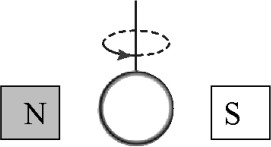 Тема электромагнетизм еще изучена в 9 классе не в полном объеме, поэтому не все ученики понимают, что при вращении медного кольца в магнитном поле в результате явления электромагнитной индукции проволоке возникает индукционный ток. Именно он, оказывая тепловое воздействие, нагревает проводник.№22 Если тяжёлую стопку книг перевязать веревкой и нести, держа за петлю, сделанную над стопкой, то ощущается сильная боль (веревка режет пальцы). Уменьшится ли боль в пальцах, если под верёвку в петле подложить сложенный в несколько раз лист бумаги или плотную ткань? Ответ поясните.Давление, которое оказывает на руку человека вес книг, обратно пропорционально площади, на которую оказывается воздействие. У бумажной или тканевой ручки площадь больше, а значит оказываемое давление меньше, и соответственно уменьшается ощущение боли. Ошибки возникали в основном от неверно указанной зависимости давления от площади.Задания с №23 по №25 это расчетные задачи, №23 повышенного уровня сложности (3 балла), а №24 и № 25 - комбинированные расчетные задачи, и они относятся к заданиям высокого уровня сложности, максимальная оценка 3 балла. Они считается выполненными, если приведено полное правильное решение, включающее следующие элементы: 1) верно записано краткое условие задачи; 2) записаны уравнения и формулы, применение которых необходимо и достаточно для решения задачи выбранным способом; 3) выполнены необходимые математические преобразования и расчёты, приводящие к правильному числовому ответу, и представлен ответ. При этом допускается решение «по частям» (с промежуточными вычислениями).Решаемость задания №23 – в среднем 40,15% (по городу – 35,7%) и 35,453% в 60042 варианте; задания №24– 21,43% в среднем (по городу – 18,6%) и 21,96% в открытом для анализа КИМе, а №25 – в среднем 27,38% (по городу – 27,6%) и 31,43% в рассматриваемом задании. Очевидно, что №23 более стандартная задача. Отметим, что во всех этих заданиях проявилась самая большая дифференциация выпускников. Из группы «2» задачи №24 и №25 не решил никто, а №23 только 0,35%. Считанные проценты решили задачи из группы «3». №23 решили около 61%, и задачи №24 и №25 - меньше 40% участники из группы «4». Зато в группе «5» задачи не встретили затруднений (№23-94,8%, №24 -81,56% и № 25 -83,33%), а по городу решаемость составила (№23 – 80,0%, № 24 – 60,0%, № 25 – 90,0%). Только сдавшие экзамен на «5» (13,6%) выпускников по области (по городу -12,8%) можно считать готовыми для продолжения физико-математического образования.№23 Какова масса медного шарика, прогретого в кипящей воде, если при помещении его в лёд, имеющий температуру 0 °С, образовалось 12 г воды? Считать, что вся энергия, выделяющаяся при охлаждении шарика, расходуется на плавление льда.  Это задание проверяет одной усвоение темы тепловые явления. В решении необходимо использовать закон сохранения энергии для тепловых процессов или уравнение теплового баланса, а также формулы для количества теплоты при нагревании медного шарика и плавлении льда. При правильной записи этих формул в основном возникали ошибки в математических преобразованиях, а также неверные числовые расчеты возникали из-за того, что были использованы ошибочно определенные табличные величины.№24 Свинцовая пуля, подлетев к преграде со скоростью v1=200 м/с, пробивает её и вылетает со скоростью v2=100м/с. На сколько градусов нагрелась пуля, если на её нагревание пошло 65% выделившегося количества теплоты?Для успешного выполнения этого задания необходимо знание законов механики и тепловых явлений. Должны быть записаны выражения для изменения кинетической энергии пули, количества теплоты идущего на нагревание, а также учтено, что только часть (65%) от изменения кинетической энергии пули тратится на нагрев. В основном ошибки при решении возникали в неверном определении доли механической энергии, превратившейся в количество теплоты. Так же наблюдались ошибки в математических преобразованиях и числовых расчетах.№25 Электровоз, работающий при напряжении 3 кВ и потребляющий силу тока 1,6 кА, развивает при скорости 12 м/с силу тяги 340 кН. Чему равен КПД электровоза?В задании нужно применить формулы для расчета механической мощности силы тяги электровоза и мощности электрического тока двигателя. А также используется выражение для коэффициента полезной деятельности (КПД). Чаще всего ошибки заключались в том, что при расчете КПД полезной мощностью выбирали мощность двигателя, а застрачиваемой считали мощность силы тяги. Так же возникали ошибки в расчетах связанные с переводом единиц измерения в СИ.Анализ метапредметных результатов обучения, повлиявших на выполнение заданий КИМРассмотрим  метапредметные результаты, которые могли повлиять на  выполнение заданий КИМ.     Согласно ФГОС ООО, должны быть достигнуты не только предметные, но и метапредметные результаты обучения, в том числе:- умение самостоятельно планировать пути достижения целей, в том числе альтернативные, осознанно выбирать наиболее эффективные способы решения учебных и познавательных задач;- умение соотносить свои действия с планируемыми результатами, осуществлять контроль своей деятельности в процессе достижения результата, определять способы действий в рамках предложенных условий и требований, корректировать свои действия в соответствии с изменяющейся ситуацией;- умение оценивать правильность выполнения учебной задачи, собственные возможности ее  решения;-  владение основами самоконтроля, самооценки, принятия решений и осуществления осознанного выбора в учебной и познавательной деятельности;- умение определять понятия, создавать обобщения, устанавливать аналогии, классифицировать, самостоятельно выбирать основания и критерии для классификации, устанавливать причинно-следственные связи, строить логическое рассуждение, умозаключение (индуктивное, дедуктивное и по аналогии) и делать выводы;- умение создавать, применять и преобразовывать знаки и символы, модели и схемы для решения учебных и познавательных задач;- смысловое чтение;- умение организовывать учебное сотрудничество и совместную деятельность с учителем и сверстниками; работать индивидуально и в группе: находить общее решение и разрешать конфликты на основе согласования позиций и учета интересов; формулировать, аргументировать и отстаивать свое мнение;- умение осознанно использовать речевые средства в соответствии с задачей коммуникации для выражения своих чувств, мыслей и потребностей; планирования и регуляции своей деятельности; владение устной и письменной речью, монологической контекстной речью.Можно выделить три основных направления повышения уровня усвоения материала по предмету физика:Усиление работы над надпредметным умением читать. Именно неумением читать (графики) объясняется провал в задании № 6 у слабых и средних учащихся, неумением читать (выделять в тексте важное, отсеивать несущественную информацию) объясняется провал у всех невысокобальников в задачах №4 и №10.Усиление работы над метапредметным умением считать. Неумением считать (действия со степенями) объясняется провал у всех невысокобальников в задаче №7.Усиление работы над метапредметным умением решать задачи. При решении любой задачи, где требуется проанализировать условие, понять, какие формулы описывают предложенную в условии модель, преобразовывать эти формулы и получить расчетом ответ, у всех невысокобальников возникают существенные трудности.         Конечно, предметная составляющая тоже важна. Все надпредметные и метапредметные компетенции должны формироваться на основе проработки элементов физического содержания. Но не только. Без скоординированных действий всего педагогического корпуса трудно ожидать существенных изменений.Выводы об итогах анализа выполнения заданий, групп заданий: Перечень элементов содержания / умений, навыков, видов познавательной деятельности, освоение которых всеми школьниками региона в целом можно считать  достаточным.Все группы учащихся продемонстрировали достаточно хорошее владение основным понятийным аппаратом школьного курса физики, знание и понимание физических величин и смысла физических законов на базовом уровне сложности.Умениями приводить примеры практического использования физических знаний о различных явлениях и применять их в практической и повседневной жизни также успешно овладело большинство учащихся.Интерпретировать информацию физического содержания, отвечать на вопросы с использованием явно и неявно заданной информации. Преобразовывать информацию из одной знаковой системы в другую также умеют все выпускники.Перечень элементов содержания / умений, навыков, видов познавательной деятельности, освоение которых всеми школьниками региона в целом, а также школьниками с разным уровнем подготовки нельзя считать достаточным.Выпускники из группы “5” освоили вполне успешно все элементы содержания курса физики, требуемые умения и навыки.                 Умение решать задачи любого уровня сложности, особенно комплексные, в основномосвоили высокобальники. Также эта категория выпускников 9 класса хорошо справляется с выполнением экспериментального задания с помощью реального физического оборудования.    Применять информацию из текста при решении учебно-познавательных и учебно-практических задач также успешно освоили ребята из групп, получивших “4” и “5”.Проводить косвенные измерения физических величин, исследование зависимостей между величинами, выполняя экспериментальное задание на реальном оборудовании также хорошо умеют только высокобальники.Выводы о вероятных причинах затруднений и типичных ошибок, обучающихся Свердловской областиМногие ошибки следуют из невнимательности участников экзамена, особенно в части прочтения задачи.Вторая группа ошибок также определяется системными пробелами общематематической подготовки — неумением работать с графической информацией, с нормальной записью числа, с записью ответа в предложенных единицах величины, с порядками величин, определением функций и вычислительными навыками.Непонимание условия задачи автоматически влечет неверные рассуждения и попытки построения физической модели, не соответствующей поставленной задаче, которую пытаются решить участники экзамена.Прочие выводы.    Заметно на подготовку к экзамену 2022 года существенно повлияли два фактора, в  связи с пандемией короновируса экзамен в формате ОГЭ не проводился в 2020 и 2021 годахчто повлияло на аширокую апробацию линеек новых заданий в КИМах по сравнению с 2019 годом,    период дистантного обучения также повлиял на качество усвоения школьной программы.Рекомендации по совершенствованию преподавания учебного предмета для всех обучающихсяДля диагностики учебных достижений по физике можно провести пробную работу в формате ОГЭ.Отработать на заседании методобъединений вопросы применения 3 закона   Ньютона и закона сохранения импульса при решении задач в различных разделах физики (Применение третьего закона Ньютона при решении задач в различных разделах физики рассмотрено 26.02.2020 на заседании ГМО; методический семинар «Решение графических задач в разных разделах физики: механика, динамика., тепловые процессы» проведён 25.03.2020). Рассылка всех материалов была сделана. Если есть необходимость, можно продублировать по Вашим запросам).Посвятить занятие в рамках курсов повышения квалификации решению графических задач в разных разделах курса физики. Особое внимание уделить количеству информации, которую можно извлечь из условия, заданного графиком линейной функции (можно запланировать такое практическое занятие на весенние каникулы).Найти возможность организовать совместные заседания методобъединений учителей физики и математики, на которых выработать рекомендации для учителей   физики по проработке математических операций и рекомендации для учителей математики	по	использованию	элементов	физических	задач	на	уроках математики.Рекомендации по организации дифференцированного обучения школьников с разным уровнем предметной подготовки          Дополнительные рекомендации для всех уровней предметной подготовки одинаковы, по возможности уделять больше внимания решению задач и выполнению экспериментальных работ с реальным физическим оборудованием.             Методист ЦДО                                  Л.Н.МагдюкПоказатели2018 год2019 год2022 годФорма аттестацииОГЭОГЭОГЭКоличество   участников (чел.)202202156Выбор в % от общего количества участников ОГЭ12,9913,4110,06Средний балл21,2120,1823,40Средняя отметка3,653,563,63Преодолели минимальный порог:                              (чел.)202200156     %10099,01100Не преодолели минимальный порог: (чел.)020%00,990Набрали  от 80,0 % и более от максимального балла:  (чел.)212520%10,412,3812,82Набрали максимальный балл  (чел.)000ГодВсего участников Получили отметки (чел.)Получили отметки (чел.)Получили отметки (чел.)Получили отметки (чел.)ГодВсего участников «5»«4»«3»«2»201820221899202018%10,444,0645,5402019202256610922019%12,3832,6753,960,99202215620587802022%12,8237,1850,00Номер задания в КИМПроверяемые элементы содержания/уменияСредний % выполнения  заданий К/РВывод об усвоении элементаК/РСредний % выполнения  заданий ОГЭВывод об усвоении элементаОГЭСредний % выполнения  заданий ОГЭВывод об усвоении элементаОГЭНомер задания в КИМПроверяемые элементы содержания/уменияКаменск-УральскийКаменск-УральскийКаменск-УральскийКаменск-УральскийСвердловская областьСвердловская областьНомер задания в КИМПроверяемые элементы содержания/умения2021 год2021 год2022 год2022 год2022 год2022 годИспользование понятийного аппарата курса физики (проверяется освоение понятийного аппарата курса физики)Использование понятийного аппарата курса физики (проверяется освоение понятийного аппарата курса физики)Использование понятийного аппарата курса физики (проверяется освоение понятийного аппарата курса физики)Использование понятийного аппарата курса физики (проверяется освоение понятийного аппарата курса физики)Использование понятийного аппарата курса физики (проверяется освоение понятийного аппарата курса физики)Использование понятийного аппарата курса физики (проверяется освоение понятийного аппарата курса физики)Использование понятийного аппарата курса физики (проверяется освоение понятийного аппарата курса физики)1Правильно трактовать физический смысл используемых величин, их обозначения и единицы измерения; выделять приборы для их измерения62,3БЭлементусвоен77,9Элементусвоен71,99Элементусвоен2Различать 	словесную формулировку  и математическое выражение закона, формулы, связывающие данную физическую величину  с другими величинами54,1БЭлементне усвоен62,2Элементусвоен59,03Элементусвоен3Распознавать проявление изученных физических явлений, выделяя их существенные свойства///признаки39,3БЭлементне усвоен70,5Элемент усвоен69,94Элемент усвоен4Распознавать явление по его определению, описанию, характерным признакам и на основе опытов, демонстрирующих данное физическое явление. Различать для данного явления основные свойства или условия протекания явления31,1БЭлемент не усвоен54,8Элемент не усвоен61,77Элемент усвоен5Вычислять значение величины при анализе явлений  с использованием законов  и формул44,3БЭлемент не усвоен65,4Элемент усвоен65,37Элемент усвоен6Вычислять значение величины при анализе явлений  с использованием законов  и формул41,0БЭлемент не усвоен42,9Элемент не усвоен42,13Элемент не усвоен7Вычислять значение величины при анализе явлений  с использованием законов  и формул45,9БЭлемент не усвоен67,3Элемент усвоен65,16Элемент усвоен8Вычислять значение величины при анализе явлений  с использованием законов  и формул 59,0БЭлемент не усвоен64,1Элемент усвоен60,55Элемент усвоен9Вычислять значение величины при анализе явлений  с использованием законов  и формул36,1БЭлемент не усвоен54,5Элемент не усвоен56,26Элемент не усвоен10Вычислять значение величины при анализе явлений  с использованием законов  и формул62,3БЭлемент усвоен60,3Элемент усвоен52,69Элемент не усвоен11Описывать изменения физических величин при протекании физических явлений и процессов 68,0БЭлемент усвоен60,3Элемент усвоен57,68Элемент не усвоен12Описывать изменения физических величин при протекании физических явлений и процессов 63,1БЭлемент усвоен58,6Элемент не усвоен60,51Элемент усвоен13Описывать свойства тел, физические явления  и процессы, используя физические величины, физические законы  и принципы: (анализ графиков, таблиц и схем) 77,0ПЭлемент усвоен76,3Элемент   усвоен73,47Элемент усвоен14Описывать свойства тел, физические явления и процессы, используя физические величины, физические законы  и принципы (анализ графиков, таблиц и схем) 47,5ПЭлемент усвоен75,6Элемент   усвоен76,51Элемент усвоенМетодологические уменияМетодологические уменияМетодологические уменияМетодологические уменияМетодологические уменияМетодологические уменияМетодологические умения15Проводить прямые измерения физических 	величин  с использованием измерительных приборов, правильно составлять схемы включения 	прибора  в экспериментальную установку, проводить серию измерений 75,4БВладеют76,9Владеют77,14Владеют16Анализировать отдельные этапы проведения исследования на основе его описания: делать выводы на основе описания исследования, интерпретировать результаты наблюдений и опытов 86,1ПВладеют83,0Владеют81,65Владеют17Проводить косвенные измерения физических величин, исследование зависимостей между величинами (экспериментальное задание на реальном оборудовании)  68,8ВВладеют38,0Владеют29,2ВладеютПонимание принципа действия технических устройствПонимание принципа действия технических устройствПонимание принципа действия технических устройствПонимание принципа действия технических устройствПонимание принципа действия технических устройствПонимание принципа действия технических устройствПонимание принципа действия технических устройств18Различать явления и закономерности, лежащие  в основе принципа действия машин, приборов  и технических устройств. Приводить примеры вклада российских и зарубежных ученых-физиков в развитие науки, объяснение процессов окружающего мира, в развитие техники и технологий 70,5БЭлемент усвоен81,1Элемент усвоен60,07Элемент усвоенРабота с текстами физического содержанияРабота с текстами физического содержанияРабота с текстами физического содержанияРабота с текстами физического содержанияРабота с текстами физического содержанияРабота с текстами физического содержанияРабота с текстами физического содержанияРабота с текстами физического содержания19Интерпретировать информацию физического содержания, отвечать на вопросы с использованием явно и неявно заданной информации. Преобразовывать информацию из одной знаковой системы в другую44,8Элемент усвоенБЭлемент не усвоен36,2Элемент не усвоен81,26Элемент усвоен20Применять информацию из текста при решении учебно-познавательных и учебно-практических задач.9,0ПЭлемент не усвоен28,2Элемент не усвоен28,78Элемент не усвоенРешение задачРешение задачРешение задачРешение задачРешение задачРешение задачРешение задач21Объяснять 	физические процессы и свойства тел  46,7ПЭлемент усвоен34,0Элемент не усвоен34,23Элемент не усвоен22Объяснять 	физические процессы и свойства тел  22,4ПЭлемент усвоен32,4Элемент не усвоен37,53Элемент не усвоен23Решать расчётные задачи, используя законы и формулы, связывающие физические величины 84,4ПЭлемент усвоен35,7Элемент не усвоен40,15Элемент усвоен24Решать расчётные задачи, используя законы и формулы, связывающие физические величины (комбинированная задача) 14,2ВЭлемент не усвоен18,6Элемент не усвоен21,43Элемент усвоен25Решать расчётные задачи, используя законы и формулы, связывающие физические величины (комбинированная задача) 19,7ВЭлемент не усвоен27,6Элемент усвоен27,38Элемент усвоенФИЗИЧЕСКИЕ ПОНЯТИЯПРИМЕРЫА) физическая величинаБ) единица физической величиныВ) физический приборпростой механизмкинетическая энергияравномерное движениерычажные весыметр в секундуAБВФОРМУЛЫФИЗИЧЕСКИЕ ВЕЛИЧИНЫА)  Q / (m(t2-t1))Б) Q / m удельная теплоёмкость вещества удельная теплота плавления количество теплоты, выделяемое при охлаждении вещества количество теплоты, выделяемое при кристаллизации веществаAБАБВГПолная механическая энергия мячаВнутренняя энергия мячаОбщее сопротивление в цепиМощность, выделяемая в цепиВеществоПлотность в твердом состоянии, г/см3Удельное электрическое сопротивление(при 20 °С), Ом⋅мм2/мАлюминий2,70,028Железо7,80,1Константан (сплав)8,80,5Латунь8,40,07Медь8,90,017Никелин (сплав)8,80,4Нихром (сплав)8,41,1Серебро10,50,016ТЕХНИЧЕСКИЕ УСТРОЙСТВАФИЗИЧЕСКИЕ ЯВЛЕНИЯА) Проекционный аппарат Б) Электрическая плитамагнитное действие электрического токамагнитное действие электрического токаотражение светапреломление светаAБ№ опыта12345678Угол падения α, град.1020304050607080Угол преломления β, град.815,522,5283540,54550